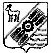 САМАРСКАЯ ОБЛАСТЬ СОБРАНИЕ ПРЕДСТАВИТЕЛЕЙСЕЛЬСКОГО ПОСЕЛЕНИЯ ОБШАРОВКА МУНИЦИПАЛЬНОГО РАЙОНА ПРИВОЛЖСКИЙ САМАРСКОЙ ОБЛАСТИЧЕТВЕРТОГО СОЗЫВА   Р Е Ш Е Н И Е  № 128/38от 27.12.2022 года«О передаче муниципальному району Приволжский Самарской области к осуществлению части полномочий по решению вопросов местного значения сельского поселения Обшаровка муниципального района Приволжский Самарской области на 2023 год»         В соответствии с ч. 4 ст. 15 Федерального закона «Об общих принципах организации местного самоуправления в Российской Федерации» от 06.10.2003 года № 131-ФЗ, Уставом сельского поселения Обшаровка,  Собрание представителей сельского поселения Обшаровка муниципального района Приволжский Самарской области Р Е Ш И Л О: Органы сельского поселения Обшаровка в 2023 году передают администрации муниципального района Приволжский к осуществлению часть полномочий по решению следующих вопросов местного значения:                      1) исполнение бюджета поселения и контроль за исполнением бюджета поселения, осуществляемый в соответствии с бюджетным законодательством органом, исполняющим бюджет;                      2) распоряжение имуществом, находящимся в собственности сельского поселения, в части земельных участков населенных пунктов и приватизации жилых помещений;                      3) создание условий для организации досуга и обеспечения жителей поселения услугами организаций культуры;                      4)  размещение заказов на поставку товаров, выполнение работ, оказание услуг для муниципальных нужд поселения;                      5) организация строительства муниципального жилищного фонда;                      6) организация транспортного обслуживания населения в границах поселения;                     7) регулирование тарифов на подключение к системе коммунальной инфраструктуры, тарифов организаций коммунального комплекса на подключение, надбавок к тарифам на товары и услуги организаций коммунального комплекса, надбавок к ценам (тарифам) для потребителей;                   8) организация библиотечного обслуживания населения, комплектование и обеспечение сохранности библиотечных фондов библиотек поселения;                   9) создание условий для развития малого и среднего предпринимательства;                  10) полномочия в области жилищных отношений в части:                  10.1) установление размера дохода, приходящегося на каждого члена семьи, и стоимости имущества, находящегося в собственности членов семьи и подлежащего налогообложению, в целях признания граждан малоимущими и предоставления им по договорам социального найма жилых помещений муниципального жилищного фонда;                 10.1.1) определение дохода граждан и постоянно проживающих совместно с ними членов их семей и стоимости подлежащего налогообложению их имущества в целях признания граждан нуждающимися в предоставлении жилых помещений по договорам найма жилых помещений жилищного фонда социального использования;                 10.1.2) установление максимального размера дохода граждан и постоянно проживающих совместно с ними членов их семей и стоимости подлежащего налогообложению их имущества в целях признания граждан нуждающимися в предоставлении жилых помещений по договорам найма жилых помещений жилищного фонда социального использования;                10.2) принятие на учет граждан в качестве нуждающихся в жилых помещениях;                10.3) ведение в установленном порядке учета граждан в качестве нуждающихся в жилых помещениях, предоставляемых по договорам социального найма;               10.3.1) ведение учета граждан, нуждающихся в предоставлении жилых помещений по договорам найма жилых помещений жилищного фонда социального использования;               10.3.2) ведение в установленном порядке учета отдельных категорий граждан, нуждающихся в жилых помещениях, в том числе участников программных мероприятий;               10.4) определение порядка предоставления жилых помещений муниципального специализированного жилищного фонда;               10.5) предоставление в установленном порядке малоимущим гражданам по договорам социального найма жилых помещений муниципального жилищного фонда;               10.6) принятие в установленном порядке решений о переводе жилых помещений в нежилые помещения и нежилых помещений в жилые помещения;               10.7) согласование переустройства и перепланировки жилых помещений;             10.8) признание в установленном порядке жилых помещений муниципального жилищного фонда пригодными, непригодными для проживания;             10.9) определение порядка получения документа, подтверждающего принятие решения о согласовании или об отказе в согласовании переустройства и (или) перепланировки жилого помещения в соответствии с условиями и порядком переустройства и перепланировки жилых помещений;             11) оказание ритуальных услуг и создание специализированной службы по вопросам похоронного дела:- оформление документов, необходимых для погребения;- предоставление и доставка гроба и других предметов, необходимых для погребения;- перевозка тела умершего на кладбище;- погребение (выемка ямы, размещение тела умершего, засыпание его, установка креста);            12) организация и осуществление муниципального земельного контроля;            13) организация и осуществление муниципального жилищный контроль;            14) полномочия в области градостроительной деятельности в части:            14.1) направление уведомления о соответствии (не соответствии) указанных в уведомлении о планируемом строительстве параметров объекта индивидуального жилищного строительства или садового дома установленным параметрам и допустимости (недопустимости) размещения объекта индивидуального жилищного строительства или садового дома на земельном участке;            14.2) направление уведомления о соответствии (несоответствии) построенных или реконструированных объекта индивидуального жилищного строительства или садового дома требованиям законодательства о градостроительной деятельности;            14.3) выдача разрешений на строительство при осуществлении строительства, реконструкции объектов капитального строительства, в отношении проектной документации которых экспертиза не проводится, и кроме объектов индивидуального жилищного строительства, в соответствии с Градостроительным кодексом Российской Федерации;             14.4) выдача разрешений на ввод объектов капитального строительства в эксплуатацию при осуществлении строительства, реконструкции объектов капитального строительства, в отношении проектной документации которых экспертиза не проводится и кроме объектов индивидуального жилищного строительства, в соответствии с Градостроительным кодексом Российской Федерации;             14.5) выдача акта освидетельствования проведения основных работ по строительству (реконструкции) объекта индивидуального жилищного строительства с привлечением средств материнского (семейного) капитала;             14.6) выдача градостроительных планов земельных участков для проектирования объектов капитального строительства.Реализация указанных в пункте 1 настоящего решения полномочий осуществляется за счет  межбюджетных трансфертов, представляемых из бюджета поселения в бюджет муниципального района. Размер представляемых межбюджетных трансфертов на реализацию переданных полномочий устанавливается двусторонними соглашениями. Предоставить право администрации района заключать соглашения с  администрацией сельского поселения Обшаровка на осуществление передаваемых полномочий.Настоящее решение вступает в силу со дня его опубликования и распространяет свое действие на правоотношения, возникшие с 1 января 2023 года.Опубликовать настоящее решение в информационном бюллетене «Вестник сельского поселения Обшаровка» и на сайте http://obsharovka.ru.Председатель Собрания представителей сельского поселения Обшаровка муниципального района ПриволжскийСамарской области                                                                     Т.П. НасенковаГлава сельского поселения Обшаровкамуниципального района Приволжский Самарской области	                 А.В. Власенко